HOLLY HIGH SCHOOL
GIRLS VARSITY SOCCERHolly High School Girls Varsity Soccer falls to Linden High School 5-0Wednesday, May 8, 2019
6:00 PM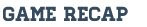 We struggled to hold onto possession during the game and at times became frustrated. We had opportunities to score, we were just unable to finish them strong. Tough game tonight for Holly, as we didn't have our usual spark that we've been keeping throughout the season.